ВЛАДИМИРСКАЯ ОБЛАСТЬ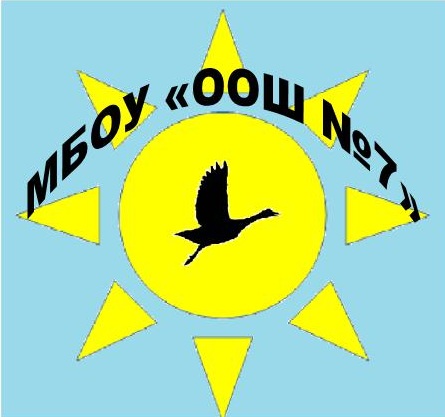 ГОРОД ГУСЬ-ХРУСТАЛЬНЫЙМуниципальное бюджетное общеобразовательное учреждение«Основная общеобразовательная школа №7»Пояснительная запискаПрограмма разработана на основе методических рекомендаций и примерной программы по организации внеурочной деятельности обучающихся начальной школы  (М., Просвещение, .)    	Образовательный процесс в современной школе постоянно усложняется, и это требует от обучающихся значительного умственного и нервно-психического напряжения. Доказано, что успешность адаптации к новым условиям обеспечивается, помимо других важных факторов, определенным уровнем физиологической зрелости детей, что предполагает хорошее здоровье и физическое развитие, оптимальное состояние центральной нервной системы и функций организма, определенный уровень сформированности двигательных навыков и развития физических качеств. Это дает возможность выдерживать достаточно серьезные психофизические нагрузки, связанные со школьным режимом и новыми условиями жизнедеятельности.    Однако невысокий уровень здоровья и общего физического развития многих детей, поступающих в первый класс, дальнейшее его снижение в процессе обучения представляют сегодня серьезную проблему. У многих первоклассников наблюдается низкая двигательная активность, широкий спектр функциональных отклонений в развитии опорно-двигательного аппарата, дыхательной, сердечно - сосудистой, эндокринной и нервной систем, желудочно-кишечного тракта и др.Детский организм по своим анатомо-физиологическим особенностям более чувствителен к неблагоприятным влияниям окружающей среды, а потому нуждается в таких внешних условиях обучения и воспитания, которые исключили бы возможность вредных влияний и способствовали бы укреплению здоровья, улучшению физического развития, повышению успешности учебной деятельности и общей работоспособности.В связи с этим обязательная оздоровительная направленность развивающего образовательного процесса должна быть напрямую связана с возможностями игры, которыми она располагает как средством адаптации младших школьников к новому режиму. Игра способна в значительной степени обогатить и закрепить двигательный опыт детей и минимизировать те негативные моменты, которые имелись в их предшествующем физическом развитии или продолжают существовать. Результативно это может происходить только в том случае, если педагог хорошо знает индивидуальные особенности и потребности физического развития своих учеников, владеет рациональной технологией «встраивания» разнообразных подвижных, спортивных игр в режим жизнедеятельности младшего обучающегося и обладает широким арсеналом приемов использования их адаптационного, оздоровительно-развивающего и коррекционного потенциала.Содержание программыПрограмма предусматривает задания, упражнения, игры на формирование коммуникативных, двигательных навыков, развитие физических навыков. Это способствует появлению желания общению с другими людьми, занятиями спортом, интеллектуальными видами деятельности. Формированию умений работать в условиях поиска, развитию сообразительности, любознательности.В процессе игры дети учатся выполнять определенный алгоритм заданий, игровых ситуаций, на этой основе формулировать выводы. Совместное с учителем выполнение алгоритма – это возможность научить обучающегося автоматически выполнять действия, подчиненные какому-то алгоритму.Игры – это не только важное средство воспитания, значение их  шире – это неотъемлемая часть любой национальной культуры. В программу «Подвижные игры» вошли: народные игры, распространенные в России в последнее столетие, интеллектуальные игры, игры на развитие психических процессов, таких как: внимание, память, мышление, восприятие и т.д.  Они помогают всестороннему развитию подрастающего поколения, способствуют развитию физических сил и психологических качеств, выработке таких свойств, как быстрота реакции, ловкость, сообразительность и выносливость, внимание, память, смелость, коллективизм. Некоторые игры и задания могут принимать форму состязаний, соревнований между командами.Место кружка в учебном плане.Программа рассчитана на 33-1 кл, 34-2-4кл часа в год с проведением занятий 1 раз в неделю, продолжительность занятия 35 - 40 минут. Содержание кружка отвечает требованию к организации внеурочной деятельности. Подбор игр и заданий отражает реальную физическую, умственную подготовку детей, содержит полезную и любопытную информацию, способную  дать простор воображению.Ценностными ориентирами содержания данного кружка являются:– формирование умения рассуждать как компонента логической грамотности;– формирование физических, интеллектуальных умений, связанных с выбором алгоритма действия,– развитие познавательной активности и самостоятельности обучающихся;– привлечение обучающихся к обмену информацией в ходе свободного общения на занятиях.Цель программы: удовлетворить потребность младших школьников в движении, стабилизировать эмоции, научить владеть своим телом, развить физические, умственные и творческие способности, нравственные качества.Основными задачами данного курса являются:укрепление здоровья обучающихся посредством развития физических качеств;развитие двигательных реакций, точности движения, ловкости;развитие сообразительности, творческого воображения;развитие коммуникативных умений;воспитание внимания, культуры поведения;создание проблемных ситуаций, активизация творческого отношения обучающихся к себе;обучить умению работать индивидуально и в группе, развить природные задатки  и способности детей;развитие доброжелательности, доверия и внимательности к людям, готовности к сотрудничеству и дружбе, оказание помощи тем, кто в ней нуждается.развитие коммуникативной компетентности младших школьников на основе организации совместной продуктивной деятельности.Тематическое планирование 1 классаТематическое планирование 2 классаТематическое планирование 3 классаТематическое планирование 4 классМетодические рекомендацииПростые и усложненные игры-догонялки, в которых одним приходится убегать, а другим догонять убегающих. Догонялки имеют много разновидностей, начиная от простых салок и кончая сложными салками, разные условия и разные правила. Игры-поиски. Игры, направленные на развитие координации, скорости движения, умения соблюдать правила. Эмоциональный тонус игры способствует отдыху участников после работы не только интеллектуальной, но и физической, поскольку в процессе игры активизируются иные центры нервной системы и отдыхают у томленные центры. Игры с быстрым нахождением своего места . В этот раздел входят игры, в которых играющие по сигналу разбегаются и затем по новому сигналу должны быстро найти себе место (старое или новое). Эти игры развивают быстроту реакции, сообразительность, вырабатывают способность ориентироваться в пространстве. Весь материал разделяется на отдельные разделы:раздел - «Русские народные игры», изучается с 1-го по 4-й      
          класс.раздел - «Игры народов России», изучается со 2 по 4-й класс.раздел - «Подвижные игры», изучается в 1-х и 2-х классах.раздел - «Эстафеты», изучается в 1-4-х классах.Такое распределение изучения игр позволяет учителю следовать от простого к сложному, а детям - знакомиться с играми, которые соответствуют их возрастным способностям. Детям 6-7 лет присуще постоянно находиться в движении, поэтому учебный материал в этих классах простой и легко запоминающийся. Он позволяет детям удовлетворить их потребность в движении. А вот для обучающихся 8-10 лет, помимо движения, нужен еще и занимательный материал. Знакомясь с историей и играми различных народов, они не только развиваются физически, но еще и развивают свой кругозор. Мы должны стремиться к тому, чтобы сделать из детей не атлетов, акробатов или людей спорта, а лишь здоровых, уравновешенных физически и нравственно людей.Цели изучения по каждому разделу«Русские народные игры»Цели: провести знакомство с играми своего народа, развивать физические способности детей, координацию движений, силу и ловкость. Воспитывать уважительное отношение к культуре родной страны.На первом занятии проводится знакомство с историей русской игры.«Игры народов России»Цели: познакомить с разнообразием игр различных народов, проживающих в России. Развивать силу, ловкость и физические способности. Воспитывать толерантность при общении в коллективе.«Подвижные игры»Цели: совершенствовать координацию движений. Развивать быстроту реакции, сообразительность, внимание, умение действовать в коллективе. Воспитывать инициативу, культуру поведения, творческий подход к игре. «Эстафеты»Цели: познакомить с правилами эстафет. Развивать быстроту реакций, внимание, навыки передвижения. Воспитывать чувства коллективизма и ответственности.Личностными результатами кружка «Подвижные игры»являются следующие умения:оценивать поступки людей, жизненные ситуации с точки зрения общепринятых норм и ценностей; оценивать конкретные поступки как хорошие или  плохие;выражать  свои эмоции;понимать эмоции других людей, сочувствовать, сопереживать;Метапредметными результатами кружка «Подвижные игры» является формирование универсальных учебных действий (УУД).Регулятивные УУД:определять и формировать цель  деятельности с помощью учителя;проговаривать последовательность действий во время занятия;учиться работать по определенному алгоритмуПознавательные УУД:умение делать выводы в результате совместной работы класса и учителя;Коммуникативные УУД:планирование учебного сотрудничества с учителем и сверстниками — определение цели, функций участников, способов взаимодействия;постановка вопросов — инициативное сотрудничество в поиске и сборе информации;разрешение конфликтов — выявление, идентификация проблемы, поиск и оценка альтернативных способов разрешения конфликта, принятие решения и его реализация;управление поведением партнёра — контроль, коррекция, оценка его действий;умение с достаточной полнотой и точностью выражать свои мысли в соответствии с задачами и условиями коммуникации; владение монологической и диалогической формами речи в соответствии с грамматическими и синтаксическими нормами родного языка, современных средств коммуникации.сформировать навыки позитивного коммуникативного общения;Формы занятий:Занятия полностью построены на игровых обучающих ситуациях с использованием спортивного инвентаря и без него.                                                  Режим занятий:В 1-4 классах начальной школы занятия продолжительностью 30- 40 минут проводятся 1 раз в неделю в группах не более 15-ти детей, но и не менее 8-ми.Планируемый результат:-у выпускника начальной школы выработается потребность к систематическим занятиям физическими упражнениями и подвижными играми;- сформировано начальное представление о культуре движении;    - младший обучающийся сознательно применяет физические упражнения для повышения        работоспособности, организации отдыха и укрепления  здоровья;-обобщение и углубление знаний об истории, культуре народных игр;             - умение работать в коллективе.Материально-техническое обеспечение Начальное образование существенно отличается от всех последующих этапов образования, в ходе которого изучаются систематические курсы. В связи с этим и оснащение учебного процесса на этой образовательной ступени имеет свои особенности, определяемые как спецификой обучения и воспитания младших обучающихся в целом, так и спецификой курса «Физическая культура» в частности.К физкультурному оборудованию предъявляются педагогические, эстетические и гигиенические требования.  Подбор оборудования определяется программными задачами физического воспитания детей. Размеры и масса инвентаря должны соответствовать возрастным особенностям младших обучающихся; его количество определяется из расчёта активного участия всех детей в процессе занятий.Важнейшее требование – безопасность физкультурного оборудования. Для выполнения его необходимо обеспечить прочную установку снарядов, правильную обработку деревянных предметов (палки, рейки гимнастической стенки и др.). Во избежание травм они должны быть хорошо отполированы. Металлические снаряды делаются с закруглёнными углами. Качество снарядов, устойчивость, прочность проверяется учителем перед уроком.Д – демонстрационный экземпляр (1 экземпляр); К – полный комплект (для каждого обучающегося); Ф – комплект для фронтальной работы (не менее 1 экземпляра на 2 обучающихся); П – комплект, необходимый для работы в группах (1 экземпляр на 5–6 человек) Список литературы.«Образовательная система «Перспективная начальная школа» федеральный государственный образовательный стандарт, Примерная основная образовательная программа. В 2-х книгах. Книга2. Программа отдельных предметов для начальной школы /Под науч. ред. Д.И. Фельдштейна- изд. 2-е, испр.- М.: Баласс, 2011.- 432с.Подвижные игры и физминутки в начальной школе. Методическое пособие / О.А. Степанова. - М.: Баласс, 2012. - С. 128. Примерные программы по учебным предметам. П76 Физическая культура. 1-4 классы: проект. – 3 – е изд. – М.: Просвещение, 2011.- 61с. – Стандарты второго поколения.Спортивно-оздоровительные мероприятия в школе  Дни здоровья, спортивные праздники, конкурсы /авт.-сост. О.В. Белоножкина и др. Учитель 2007-173с.Справочник учителя физической культуры /Авт.- сост. П.А. Киселев, С.Б. Киселева – Волгоград: Учитель, 2011.- 251 с.Физическая культура. 1 – 4 классы. Методические рекомендации для учителя. Егоров Б.Б., Пересадина Ю.Е. , Цандыков В.Э. – М.: Баласс, 2012.-128с.Физическая культура: учебное пособие /В.Л. Мустаев; под научной редакцией Н.А. Заруба, консультант по методике Л.А. Коровина. – Кемерово: изд-во КРИПКиПРО, 2008.- 140с.Физическая культура. Учебник для начальной школы. Книга 1/авт. Егоров Б.Б., Пересадин Ю.Е – М.: Баласс, 2012.-80с.Физическая культура. Учебник для начальной школы. Книга 2 /авт. Егоров Б.Б., Пересадин Ю.Е – М.: Баласс, 2011.-80с.Физическая культура. Входные и итоговые проверочные работы: 1-4 классы / Авт.- сост. В.Н. Верхлин, К.А. Воронцов.- М.:ВАКО, 2011.- 48с.-Контрольно -измерительные материалы.Календарно - тематическое планированиекружка «Подвижные игры»1-й класс (33 часа)Календарно - тематическое планированиекружка «Подвижные игры»2-й класс (34 часа)Календарно - тематическое планированиекружка «Подвижные игры»3-й класс (34 часа)Календарно - тематическое планированиекружка «Подвижные игры» 4-й класс (34часа)СерияВнеурочная деятельностьВидОбразовательная программаНазвание Подвижные игрыСоставительИрина Александровна Проничева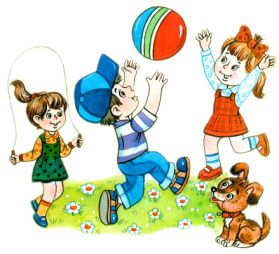 Гусь-Хрустальный, .Гусь-Хрустальный, .№Разделы Кол-во часов1Русские народные игры82Подвижные игры173Эстафеты8итого33№Разделы Кол-во часов1Русские народные игры112Подвижные игры83Эстафеты84Игры народов России7итого34№Разделы Кол-во часов1Русские народные игры112Эстафеты63Игры народов России17итого34№Разделы Кол-во часов1Русские народные игры192Эстафеты83Игры народов России7итого34№
п/пНаименование объектов и средств материально-технического обеспеченияКол-во1Основная литература для  учителя 1.1Стандарт  начального общего образования по физической культуреД1.2Программы по «Физической культуре» (для четырёхлетней начальной школы) (Егоров Б.Б., Пересадина Ю.Е.)Д1.3Б.Б.Егоров, Ю.Е.Пересадина: Физическая культура. Учебник . Книга 1. 1 – 2 классы. М., БАЛАСС, 2012г.Ф1.4Рабочая программа по физической культуре Д2Дополнительная литература для учителя2.1О.А.Степанова: Подвижные игры и физминутки в начальной школе. Методическое пособие.Д2.2Ж.К., Холодов В.С. Кузнецов: Теория и методика физического воспитания и спорта  - М. издательский дом «Академия» 2007г.Д2.3Е.В.Конева: Спортивные игры: правила, тактика, техника – Ростов-на-Дону, издательство «Феникс», 2004г.Д2.4Матвеев А. П. Методика преподавания физической культуры в 1 классе. – М., 2002Д3Дополнительная литература для обучающихся3.1Б.Б.Егоров, Ю.Е.Пересадин: Физическая культура. Учебник . Книга 1. 1 – 2 классы. М., БАЛАСС, 2012г.Ф4Учебно-практическое оборудование4.1Бревно гимнастическое напольное П4.2Козел гимнастическийП4.3Канат для лазаньяП4.4Перекладина гимнастическая (пристеночная)П4.5Стенка гимнастическаяП4.6Скамейка гимнастическая жесткая (длиной  4 м)П4.7Комплект навесного оборудования (перекладина, тренировочные баскетбольные щиты)П4.8Мячи:  набивные весом 1 кг, малый  мяч (мягкий), баскетбольные, волейбольные, футбольныеК4.9Палка гимнастическаяК4.10Скакалка детскаяК4.11Мат гимнастическийП4.12Гимнастический подкидной мостикД4.13КеглиК4.14Обруч  детскийД4.15Рулетка измерительнаяК4.16Набор инструментов для подготовки прыжковых ямД4.17Лыжи детские (с креплениями и палками)П4.18Щит баскетбольный тренировочныйД4.19Сетка волейбольнаяД4.20АптечкаД№п/пТема занятияКол-вочасовДата1Гуси-лебеди12У медведя во бору13Филин и пташки14Палочка - выручалочка15Блуждающий мяч16Классики17Ловишка в кругу18Пчелки и ласточки19К своим флажкам110Кот идет111Северный и южный ветер112Соревнования скороходов113Колдунчики114Аисты115Пчелы и медведи116Хитрая лиса117Ловишки с приседаниями118Переправа с досками119Туннель120Собери урожай121На погрузке арбузов122Принеси мяч123Успей перебежать124С мячом125Весёлые старты126Совушка127Мышеловка128Пустое место129Карусель130Кто быстрее?131Конники-спортсмены132Лягушата и цыплята133Карлики и великаны1№п/пТема занятияКол-вочасовДата1Русская народная игра «Жмурки»12Русская народная игра «Кот и мышь»13Русская народная игра «Горелки»14Русская народная игра «Салки»15Русская народная игра «Пятнашки»16Русская народная игра «Охотники и зайцы»17Русская народная игра «Фанты»18Русская народная игра «Ловушки с приседаниями»19Русская народная игра «Волк» 110Русская народная игра «Птицелов»111Подвижная игра «Совушка»112Подвижная игра «Мышеловка»113Подвижная игра «Пустое место»114Подвижная игра «Карусель»115Подвижная игра «Кто быстрее?»116Подвижная игра «Конники-спортсмены»117Подвижная игра «Лягушата и цыплята»118Подвижная игра «Карлики и великаны»119Эстафета «Передача мяча»120Эстафета «С мячом»121Эстафета зверей122Эстафета «Быстрые и ловкие»123Эстафета «Вызов номеров»124Эстафета по кругу125Эстафета с обручем126Эстафета со скакалкой127Русская народная игра «Гори, гори ясно!»128Башкирские народные игры «Юрта», «Медный пень»129Бурятская народная игра «Ищем палочку»130Дагестанские народные игры «Выбей из круга», «Подними платок»131Марийская народная игра «Катание мяча»132Татарская народная игра «Серый волк»133Якутские народные игры «Сокол и лиса», «Пятнашки»134Чувашская игра «Рыбки1№п/пТема занятияКол-во часовДата1Русская народная игра «Краски»12Русская народная игра «Гори, гори ясно»13Русская народная игра «Ляпка»14Башкирские народные игры «Юрта», «Медный пень»15Бурятская народная игра «Ищем палочку»16Дагестанские народные игры «Выбей из круга», «Подними платок»17Кабардино-балкарская народная игра «Под буркой»18Калмыцкие народные игры «Прятки», «Альчик!»19Карельские народные игры «Мяч», «Я есть!»110Игры народов Коми «Невод»,»Стой, олень!»111Марийская народная игра «Катание мяча»1  12Татарская народная игра «Серый волк»1  13Якутские народные игры «Сокол и лиса», «Пятнашки»1  14Удмуртские народные игры «Водяной», «Серый зайка»115Чечено-ингушская игра «Чиж»116Тувинские народные игры «Стрельба в мишень», «Борьба»117Мордовские народные игры «Котел», «Круговой»118Северо-осетинская игра «Борьба за флажки»119Чувашская игра «Рыбки»120Игра народов Сибири и Дальнего Востока «Льдинки, ветер и мороз»121Эстафета «Вызов номеров»122Эстафета по кругу123Эстафета с обручем124Эстафета с мячом125Эстафета «Быстрые и ловкие»126Эстафета «Встречная»127Русская народная игра «Салки»128Русская народная игра «Пятнашки»129Русская народная игра «Охотники и зайцы»130Русская народная игра «Фанты»131Русская народная игра «Ловушки с приседаниями»132Русская народная игра «Волк»133Русская народная игра «Птицелов»134Русская народная игра «Горелки»1№/пТема занятияКол-во часовДата1Русская народная игра «Жмурки»12Русская народная игра «Кот и мышь»13Русская народная игра «Горелки»14Русская народная игра «Салки»15Русская народная игра «Пятнашки»16Русская народная игра «Охотники и зайцы»17Русская народная игра «Фанты»18Русская народная игра «Ловушки с приседаниями»19Русская народная игра «Волк» 110Русская народная игра «Птицелов»111Русская народная игра «Гори, гори ясно!»112Башкирские народные игры «Юрта», «Медный пень»113Бурятская народная игра «Ищем палочку»114Дагестанские народные игры «Выбей из круга», «Подними платок»115Марийская народная игра «Катание мяча»116Татарская народная игра «Серый волк»117Якутские народные игры «Сокол и лиса», «Пятнашки»118Чувашская игра «Рыбки119Эстафета «Передача мяча»120Эстафета со скакалкой121Эстафета «С мячом»122Эстафета зверей123Эстафета «Быстрые и ловкие»124Эстафета «Вызов номеров»125Эстафета по кругу126Эстафета с обручем127Русская народная игра «Салки»128Русская народная игра «Пятнашки»129Русская народная игра «Охотники и зайцы»130Русская народная игра «Краски»131Русская народная игра «Гори, гори ясно»132Русская народная игра «Третий лишний»133Русская народная игра «Пятнашки»134Русская народная игра «Охотники и зайцы»1